INDICAÇÃO Nº 5544/2017Sugere ao Poder Executivo Municipal que verifique a possibilidade de eliminar água empoçada na Rua Monte Gibeon defronte o nº 184 no Jd. Alfa. (A)Excelentíssimo Senhor Prefeito Municipal, Nos termos do Art. 108 do Regimento Interno desta Casa de Leis, dirijo-me a Vossa Excelência para sugerir ao setor competente que verifique a possibilidade de eliminar água empoçada na Rua Monte Gibeon defronte o nº 185 no Jd. Alfa.Justificativa:Fomos procurados pela moradora do endereço acima solicitando essa providencia, pois, da forma que se encontra a água fica empoçada defronte a residência causando grandes transtornos e forte odor.Plenário “Dr. Tancredo Neves”, em 21 de Junho de 2017.José Luís Fornasari                                                  “Joi Fornasari”Solidariedade                                                    - Vereador -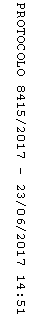 